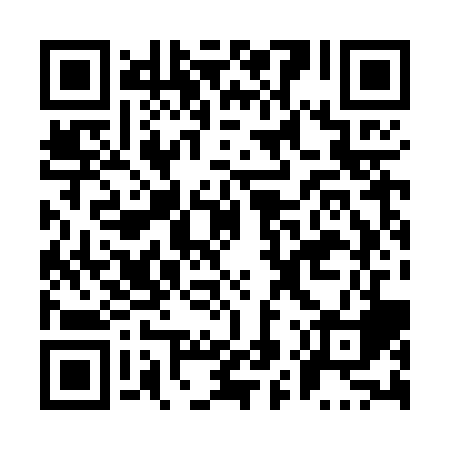 Ramadan times for Ciquart, New Brunswick, CanadaMon 11 Mar 2024 - Wed 10 Apr 2024High Latitude Method: Angle Based RulePrayer Calculation Method: Islamic Society of North AmericaAsar Calculation Method: HanafiPrayer times provided by https://www.salahtimes.comDateDayFajrSuhurSunriseDhuhrAsrIftarMaghribIsha11Mon6:296:297:531:435:427:347:348:5812Tue6:276:277:511:435:447:357:359:0013Wed6:256:257:491:425:457:377:379:0114Thu6:236:237:471:425:467:387:389:0315Fri6:216:217:451:425:477:407:409:0416Sat6:196:197:431:425:487:417:419:0617Sun6:166:167:411:415:507:427:429:0718Mon6:146:147:391:415:517:447:449:0919Tue6:126:127:371:415:527:457:459:1020Wed6:106:107:351:405:537:477:479:1221Thu6:086:087:331:405:547:487:489:1422Fri6:066:067:311:405:557:507:509:1523Sat6:036:037:291:405:567:517:519:1724Sun6:016:017:271:395:577:527:529:1825Mon5:595:597:251:395:587:547:549:2026Tue5:575:577:231:395:597:557:559:2227Wed5:555:557:211:386:017:577:579:2328Thu5:525:527:191:386:027:587:589:2529Fri5:505:507:171:386:038:008:009:2730Sat5:485:487:151:376:048:018:019:2831Sun5:455:457:131:376:058:028:029:301Mon5:435:437:111:376:068:048:049:322Tue5:415:417:091:376:078:058:059:333Wed5:395:397:071:366:088:078:079:354Thu5:365:367:051:366:098:088:089:375Fri5:345:347:031:366:108:098:099:386Sat5:325:327:011:356:118:118:119:407Sun5:295:296:591:356:128:128:129:428Mon5:275:276:571:356:138:148:149:449Tue5:255:256:551:356:148:158:159:4510Wed5:235:236:531:346:158:168:169:47